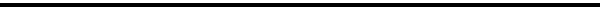 District 1-1 () Specialty Care Clinic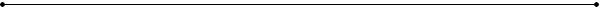 Satellite ClinicCatoosa County Health Department             Counties include: Bartow, Catoosa, Chattooga, Dade, Floyd, Gordon, Haralson, Paulding, Polk, and WalkerDistrict 1-2 (Dalton)The 1200 West Waugh Street, Suite ADalton, GA 30720Satellite ClinicCherokee Co.- Canton Health Dept.Satellite Clinic                                             Fannin County Health Department	          Counties include: Cherokee, Fannin, Gilmer, , Pickens, and WhitfieldDistrict 2 (Gainesville)Hall County Health DepartmentCounties include: Banks, , Forsyth, , Habersham, Hall, Hart, Lumpkin, Rabun, Stephens, Towns, , and WhiteDistrict 3-1 (Cobb-Douglas)Capstone HealthMarietta, GA  30008-4010Counties include: Cobb, and DouglasDistrict 3-3 (Clayton)Specialty UnitClayton  of Health34 Upper Riverdale Rd, Suite 200Riverdale, GA 30297Counties include: ClaytonDistrict 3-4 (Gwinnett)Positive Impact Health Center(Formally known as Aid Gwinett)3350 Breckenridge Blvd., Suite 200Duluth, GA 30096-7612	     Counties include: Gwinnett, Rockdale, and District 4 (LaGrange)AID Atlanta Newnan770 Greison TrailSuite HNewnan, GA 30263Counties include: Butts, Carroll, Coweta, Fayette, Heard, Henry, Lamar, Meriwether, Pike, Spalding, Troup, and UpsonDistrict 5-1 (Dublin)South Central Health District 			           103 Mercer Drive, Suite BDublin, GA 30121Counties include: Bleckley, Dodge, Johnson, Laurens, Montgomery, Pulaski, Telfair, Treutlen, Wheeler, and WilcoxDistrict 5-2 (Macon)The HOPE Center180 Emery Hwy.Macon, GA 31217Counties include: Baldwin, Bibb*, Crawford, Hancock, , Jasper, Jones, , Peach, Putnam, , and WilkinsonDistrict 6 (Augusta)		East Central Health District*Augusta, GA 30909Augusta UniversityAdult Infectious DiseaseAugusta, GA 30912Christ Community Health Services Augusta, Inc.127 Telfair StreetAugusta, GA 30901 and Clinics - PediatricsAugust, GA 30912Counties include: Burke, , Emanuel, Glascock, Jefferson, Jenkins, , McDuffie, , Screven, Taliaferro, , and WilkesDistrict 7 (Columbus)Columbus Health DepartmentSumter County Health Department1601 N. MLK Jr. Blvd.Americus, GA 31719Crisp County Health DepartmentRandolph County Health DepartmentCounties include: Chattahoochee, Clay, Crisp, Dooly, Harris, , Muscogee, , Quitman, , Schley, Stewart, , Talbot, , and WebsterDistrict 8-1 (Valdosta)Adult Health Promotion Clinic (Valdosta – Primary Clinic)601 North Lee StreetValdosta, GA 31601Adult Health Promotion Clinic(Tifton – Satellite Clinic)	 305 E 12th Street			 Tifton, GA 31794				Counties include: Ben Hill, Berrien, Brooks, Cook, Echols, Irwin, Lanier, Lowndes, Tift, and TurnerDistrict 8-2 (Albany)  Office 14540 US. 19 South; , Thomasville, GA 31758 Albany Office*Albany, GA 31706Rural Clinic(Part B Subcontractors for  Clinic) Counties include: Baker, Calhoun, Colquitt, Dougherty, , Early, Grady, Lee, Miller, Mitchell, Seminole, Terrell, Thomas, and WorthDistrict 9-1 (Savannah-Brunswick)Chatham CARE CenterSavannah, GA  31401Glynn CARE Center2747 4th St.,  31520Liberty CARE CenterCounties include: , , , Effingham, Glynn, , Long, and McIntoshDistrict 9-2 (Waycross) Bulloch  Coffee  310 Bryan Street West Toombs Wellness Center714 North West Broad St.Lyons, GA 30436	Ware Wellness Center1123 Church St.Waycross, GA 31501Counties include: Appling, Atkinson, Bacon, Brantley, Bulloch, Candler, Charlton, Clinch, Coffee, Evans, Jeff Davis, Pierce, Tattnall, Toombs, Ware, and WayneDistrict 10 (Athens)Specialty Care Clinic Health Dept. 700 Sunset Drive  Suite 501Athens, GA 30606Counties include: Barrow, Clarke, Elbert, Greene, , , Morgan, , Oglethorpe, and WaltonJanet Eberhart             706-295-6701Monday – Wednesday 8:00 am–5:00 pmThursday	             8:00 am-6:00  pmFriday		             8:00 am-2:00 pmJanet Eberhart              706-295-67012nd Tuesday                  8:00 am-2:00 pm Jeff Vollman                 706-281-2360Monday – Thursday      7:30 am-5:30 pm                                      706-281-23601st and 3rd  Mondays of each month  9:00 am-4:00 pm                                       706-281-2360Six times annually, call for schedule                                       9:00 am-4:00 pmRebecca Moges-Banks       770-535-5872Fax                             770-535-5742Mon/Wed/Thur 8:00 am -5:00 pmTuesday     8:00 am -7:00 pm Friday        8:00 am – 3:00 pmTarai Kemp-Brown  770-514-2817 Receptionist           770-514-2464Monday – Friday 8:00 am – 5:00 pm Tuesday                8:00 am – 7:00 pm Hawa Kone            404-274-8305Office:678-479-2209Front Desk: 678-610-7199 x6555Monday – Friday   8:30 am – 5:00 pmPrimary care office hours by appointment: Monday-Friday      9:00 am – 5:00 pmKaren Cross           678-990-6415Monday-Friday      8:00 am – 5:00 pm1st and 3rd Saturday  8:30 am – 12:30 pm Jamila Booker   770-252-5418Monday-Friday      8:00 am – 5:00 pmMalela Rozier       478-274-3012Monday           8:00 am - 4:30 pmTuesday           8:00 am - 4:30 pmWednesday      8:00 am - 4:30 pmThursday         8:00 am – 7:00 pmFriday              8:00 am - 1:30 pm Erin Wust 478-464-0612 Mon, Wed, Thurs  7:00 am - 5:00 pm Tuesday: 7:00 am to 7:00 pm  Friday 7:00 am to 11:30 amMelita Lowe   706-667-4340*For general information and case management services Karen Denny  706-721-9512 Monday-Friday     8:00 am – 5:00 pm*Please call for specific clinic hours Ryan Quiller  706-396-1480Monday – Friday  8:00 am – 5:00 pm Dr. Chitra Mani  706-721-4725Monday & Wednesday   8:30 am – 12 Noon Cathy Graves            706-321-6420Monday – Friday            8:00 am – 5:00 pm        Brendon Hudson   229-931-25148:00 am – 5:00 pm 1st Tuesday and Thursday of the month2nd and 3rd Tue and Wed of the month4th Tuesday of the monthBrendon Hudson     229-276-2680 or 229-931-25149:00 am – 4:00 pm 1st Wednesday and Friday of the month2nd  Friday of the month3rd Friday  of the month4th Wednesday and Friday of the monthFriday hours of operation 9:00 am - 3:00 pmBrendon Hudson      229-732-2414 or 229-931-25149:30 am – 3:00 pm 2nd Thursday of the monthTeresa Hritz             229-245-8711, ext 239Clinic Receptionist  229-247-8025Monday – Thursday 8:00 am – 5:00 pm Fridays                      8:00 am – 2:30 pmTeresa Hritz             229-245-8711, ext 239Clinic Receptionist  229-247-8025Monday – Thursday 8:00 am – 5:00 pm Fridays                      8:00 am – 2:30 pmKirstern James           229-225-3996or Zeenat Turner        229-225-4392          1st and 3rd Friday Clinical Services  9:00 am – 1:00 pm  * Clinical 1st and 3rd Friday and Case Management Services Tuesday - Friday.  (Closed every Monday)Remy Hutchins  229-638-6428Monday – Friday 7:30 am – 6:00 pm*Clients are seen for case management and ADAP services only. Clinical services are not provided in the  officeJocelyn Cooper   229-431-1423Monday – Friday 8:30am – 5:00 pmDonna Corey      912-651-2253Monday –Friday 7:30 am – 6:00 pm Tomekia Kates     912-264-3236Monday – Wednesday 8:00 am – 5:00 pmThursday 8:00 am – 7:00 pmFriday 8:00 to 12:00 pm Deja Jackson        912-876-5085 or                                   1-877-221-6959Monday – Wednesday by appointment onlyShelby Freeman             912-764-2402 or   1-800-796-6213Monday -Friday 8:00 am - 5:00 pm Amanda Coffee              912-389-4586 or                                        1-866-808-7828                                        Fax: 912-389-4595 Monday – Friday      8:00 am – 5:00 pm Shelby Freeman            912-764-2402 or    (Only on clinic days) 912-526-64882nd and 4th Friday 8:00 am – 5:00 pm  Amanda Coffee            912-389-4586                                 Once a month 9:00 am – 4:00 pm Ada Figueroa-Monell    706 425-2935 or     1-877-807-6260            Fax 706 425-2936Monday	8:00 am – 5:00 pm                             Tuesday	8:00 am – 7:00 pm                               Wednesday	8:00 am – 5:00 pmThursday	8:00 am -  5:00 pmFriday		8:00 am – 2:00 pm